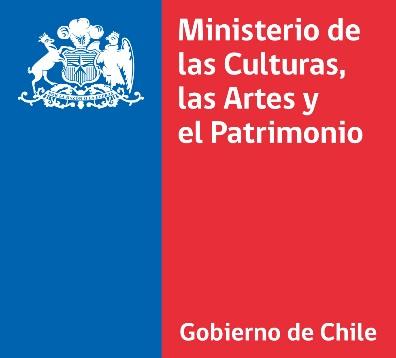 PROGRAMA REGION DEL BIOBIO“HASTA ENCONTRARNOS”FORMULARIO DE INGRESOEstimado artista, cultor y gestor le pedimos por favor llene todos los campos del formulario que servirán para conocer la propuesta o proyecto que implementemos colaborativamente.Enviar archivo al mail:  hastaencontrarnos@gmail.com             Indicando en el asunto Disciplina/ Nombre de postulanteNOMBRE COMPLETO DEL POSTULANTE:RUT:DOMICILIO:COMUNA DE RESIDENCIA:CORREO ELECTRONICO:NUMERO TELEFONICO:DISCIPLINA ARTÍSTICA:ADJUNTA CURRICULUM:      SI__   NO__PROPUESTA DE TRABAJO (que propones para que las personas que están en casa se vinculen con tu disciplina artística / máximo media carilla): PUBLICO OBJETIVO : (niños, jóvenes, adultos mayores, familiar, otro):TIEMPO DE DURACIÓN: (3 a 5 minutos)REFERENCIAS WEB/REDES SOCIALES (Si posee):INDICANOS SI TIENES INGRESOS ESTABLES :   SI__  NO__